24.06.2020 r.Ważne:Doskonalenie umiejętności czytania;Odczytywanie i zapisywanie zakodowanych nazw dinozaurów;Układanie i zapisywanie wyrazów z rozsypanki sylabowej;Poznanie legendy o Smoku Wawelskim;Rozwijanie myślenia logicznego i spostrzegawczości;Wykonanie pracy plastycznej;Drogie Dzieci!Powoli się rozstajemy. Dzisiaj przedostatnie zadania w domowej szkole.                       Słyszałam, że część z Was oddawała książki do szkoły. Według mnie nie ma takiej potrzeby, możecie oddać książki w szkole, gdy wrócimy. Można też je oddać przy okazji odbierania świadectwa. Dla naszej klasy został wyznaczony termin 29 czerwca 2020 r. (poniedziałek) w godz. 13.00- 14.00 w sali 49, wejście boczne. Zapraszam Rodziców po odbiór tego dnia, jednak jeśli nie możecie Państwo, to świadectwa będą dostępne później w sekretariacie.Temat: O dinozaurach słów kilkaZadanie 1.Zapoznaj się z tekstem z podręcznika ze str. 54 i 55.Zapisz w zeszycie temat a pod tematem wypisz 5 wyrazów z tekstu zawierających zmiękczenia. Na pewno pamiętasz, że zmiękczenie może być zapisane za pomocą litery „i” lub kreseczki nad literą.Naucz się pięknie czytać fragmentu tekstu o dinozaurach i przeczytaj komuś z domowników.Zadanie 2.Karty polonistyczne str. 52, 53. Znajdziesz tam zadania - zakodowane nazwy dinozaurów. Następnie ułóż zdania z rozsypanek i zapisz je. Dokończ rysowanie dinozaura.Temat: Smok WawelskiZadanie 3.Wysłuchaj dwukrotnie legendy o Smoku Wawelskim pod linkiem: https://www.youtube.com/watch?v=K3b9aGKncnA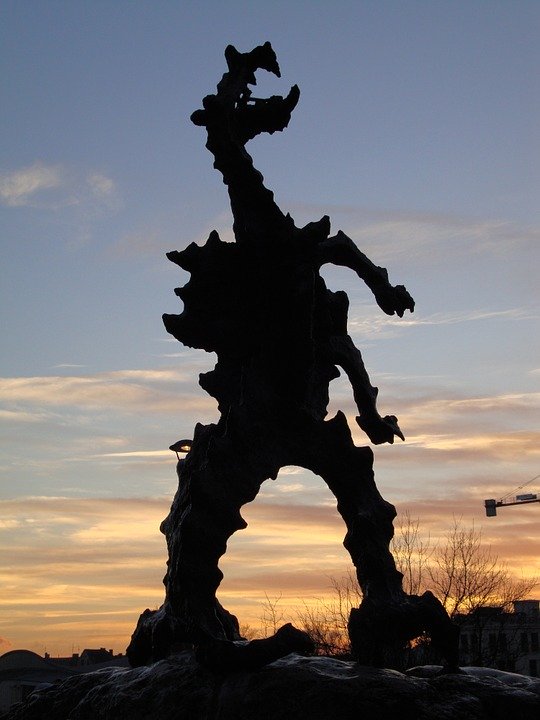 Zadanie 4.Karty polonistyczne str. 54, 55. Zadania dotyczą legendy o Smoku Wawelskim. Postaraj się pisać najpiękniej jak potrafisz.Zadanie 5.Karty matematyczne: zagraj w grę ze str. 56 i 57. Następnie wykonaj zadania ze str. 58, 59.Zadanie 6. Wykonaj pracę plastyczną z legendy o Smoku Wawelskim na jeden z wybranych tematów:Zaprojektuj stronę tytułową do poznanej legendy o Smoku Wawelskim;Wykonaj ilustrację wybranej sceny z legendy.Zadanie 7. Trenuj umysł- tajemnicze obrazki: kodowanie postaci z bajek, do pobrania na stronie jest dokument PDF. W obrazku ze smokiem (ostatni) przy kolorze czerwonym powinien być kod A5 zamiast A1, proszę popraw sobie. Zagadka. Kogo/ co przedstawia drugi obrazek? Czekam na pomysłyMiłej pracy!Pozdrawiam Was bardzo serdecznie,Pani Agata